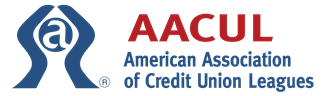 AACUL Advocacy Committeeas of April 14, 2024Samantha Beeler, ChairLeague of Southeastern CUsEmily LeiteOhio Credit Union LeagueJeff OlsonDakota Credit Union AssociationDan SchlineCarolinas Credit Union LeagueKeith SiasIllinois Credit Union LeagueScott SimpsonUtah Credit Union AssociationJennifer WagnerGoWest Credit Union AssociationSarah WainscottWisconsin Credit Union LeagueSarah WatersTennessee Credit Union leagueCaroline WillardCornerstone LeagueAACUL Strategy Work Groups as of April 14, 2024
Legislative StrategyA group of key lobbying experts who identify and research future state and federal legislative priorities for the system.Scott Sullivan, Nebraska, ChairJoe Adamack, GoWest, Co-ChairBilly Boylston, CarolinasMatt Coniglio, TennesseeStephanie Cuevas, California/NevadaRyan Fitzgerald, GoWestKyle Hagerty, KentuckyJustin Hupfer, IowaJim Kasch, KentuckyKieran Marion, MichiganChristina Mihalik, CrossStateGrace Newcombe, LSCUJim Phelps, CornerstoneShelby Schmudlach, WisconsinTim Sullivan, AlaskaJared Weiser, OhioRobert Wilson, California/NevadaSarah Wainscott, Wisconsin, 
AACUL Advocacy Committee LiaisonRegulatory and LegalA group of regulatory and legal experts who identify and research future state and federal regulatory priorities for the system.Melia Heimbuck, New Mexico, ChairSydney Seral, LSCU, Co-ChairJT Blau, VirginiaSean Brown, OhioNicola Foggie, CrossStateDonya Parrish, MontanaLisa Quaranta, California/NevadaPatrick Smith, IllinoisJohn Trull, GoWestBrad Willet, MichiganSuzanne Yashewski, CornerstoneJennifer Wagner, GoWest,
AACUL Advocacy Committee LiaisonGrassroots and Communications StrategyA group of grassroots and communications experts who coordinate forward-focused and reactive resources for the league system to advance advocacy and credit union education and engagement.Michelle Byrnie-Parker, MD|DC, ChairAndrew Canan, Ohio, Co-ChairJennifer Burke, MaineKarla Davis, California/NevadaNick DiFrancesco, CrossStateTanya Dittberner, CornerstoneChesney Garnos, DakotaMadison Grady, IowaLynn Heider, GoWestNate Lane, CarolinasPam Leavitt, GoWest April Mobley, Cornerstone Sara Rochelle, New MexicoKaren Smith, MontanaMelissa Vidito, IllinoisRick Weaver, MichiganMat Willey, LSCUSarah Waters, Tennessee
AACUL Advocacy Committee LiaisonPolitical Finance StrategyA group to monitor trends and efforts in political spending both hard and soft dollars.April Mobley, Cornerstone, ChairHaleigh Krombeen, Michigan, Co-ChairJohn Alexander, DakotasRyan Fitzgerald, GoWestAmy Kramer, New YorkBrandon Luetkenhaus, NebraskaAngelica Pappalardo, California/NevadaNatalie Riner, LSCUCarrie Summers, IndianaCeJae Vtipilson, VirginiaAbby Walsh, IllinoisEmily Leite, Ohio,
AACUL Advocacy Committee Liaison